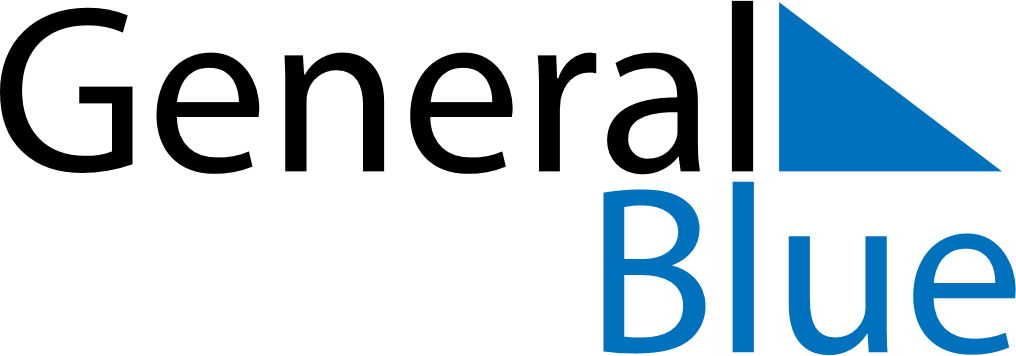 February 2024February 2024February 2024February 2024February 2024February 2024Yerba Buena, Tucuman, ArgentinaYerba Buena, Tucuman, ArgentinaYerba Buena, Tucuman, ArgentinaYerba Buena, Tucuman, ArgentinaYerba Buena, Tucuman, ArgentinaYerba Buena, Tucuman, ArgentinaSunday Monday Tuesday Wednesday Thursday Friday Saturday 1 2 3 Sunrise: 6:54 AM Sunset: 8:14 PM Daylight: 13 hours and 20 minutes. Sunrise: 6:55 AM Sunset: 8:14 PM Daylight: 13 hours and 19 minutes. Sunrise: 6:55 AM Sunset: 8:13 PM Daylight: 13 hours and 17 minutes. 4 5 6 7 8 9 10 Sunrise: 6:56 AM Sunset: 8:13 PM Daylight: 13 hours and 16 minutes. Sunrise: 6:57 AM Sunset: 8:12 PM Daylight: 13 hours and 15 minutes. Sunrise: 6:58 AM Sunset: 8:12 PM Daylight: 13 hours and 13 minutes. Sunrise: 6:59 AM Sunset: 8:11 PM Daylight: 13 hours and 12 minutes. Sunrise: 6:59 AM Sunset: 8:10 PM Daylight: 13 hours and 11 minutes. Sunrise: 7:00 AM Sunset: 8:10 PM Daylight: 13 hours and 9 minutes. Sunrise: 7:01 AM Sunset: 8:09 PM Daylight: 13 hours and 8 minutes. 11 12 13 14 15 16 17 Sunrise: 7:01 AM Sunset: 8:08 PM Daylight: 13 hours and 6 minutes. Sunrise: 7:02 AM Sunset: 8:08 PM Daylight: 13 hours and 5 minutes. Sunrise: 7:03 AM Sunset: 8:07 PM Daylight: 13 hours and 3 minutes. Sunrise: 7:04 AM Sunset: 8:06 PM Daylight: 13 hours and 2 minutes. Sunrise: 7:04 AM Sunset: 8:05 PM Daylight: 13 hours and 1 minute. Sunrise: 7:05 AM Sunset: 8:05 PM Daylight: 12 hours and 59 minutes. Sunrise: 7:06 AM Sunset: 8:04 PM Daylight: 12 hours and 58 minutes. 18 19 20 21 22 23 24 Sunrise: 7:06 AM Sunset: 8:03 PM Daylight: 12 hours and 56 minutes. Sunrise: 7:07 AM Sunset: 8:02 PM Daylight: 12 hours and 55 minutes. Sunrise: 7:08 AM Sunset: 8:01 PM Daylight: 12 hours and 53 minutes. Sunrise: 7:08 AM Sunset: 8:00 PM Daylight: 12 hours and 51 minutes. Sunrise: 7:09 AM Sunset: 8:00 PM Daylight: 12 hours and 50 minutes. Sunrise: 7:10 AM Sunset: 7:59 PM Daylight: 12 hours and 48 minutes. Sunrise: 7:10 AM Sunset: 7:58 PM Daylight: 12 hours and 47 minutes. 25 26 27 28 29 Sunrise: 7:11 AM Sunset: 7:57 PM Daylight: 12 hours and 45 minutes. Sunrise: 7:12 AM Sunset: 7:56 PM Daylight: 12 hours and 44 minutes. Sunrise: 7:12 AM Sunset: 7:55 PM Daylight: 12 hours and 42 minutes. Sunrise: 7:13 AM Sunset: 7:54 PM Daylight: 12 hours and 41 minutes. Sunrise: 7:13 AM Sunset: 7:53 PM Daylight: 12 hours and 39 minutes. 